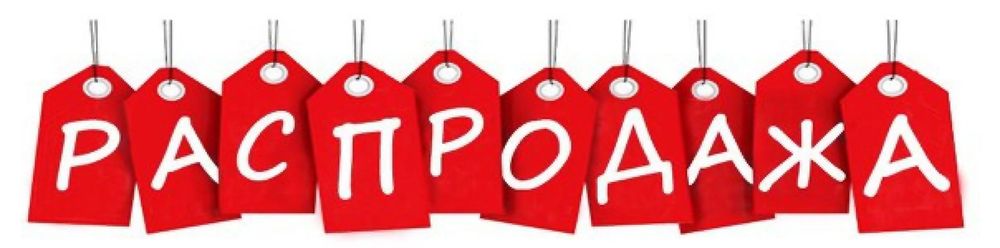 К-35л ольхаК-35л ольхаК-35л ольха1550х850/674х7301550х850/674х7301550х850/674х7301550х850/674х7301550х850/674х7301550х850/674х73018531853185318531853185318531853К-35л ольхаК-35л ольхаК-35л ольха1550х850/674х7301550х850/674х7301550х850/674х7301550х850/674х7301550х850/674х7301550х850/674х73018531853185318531853185318531853К-34п ольхаК-34п ольхаК-34п ольха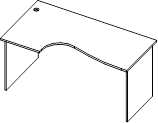 1400х850/674х7301400х850/674х7301400х850/674х7301400х850/674х7301400х850/674х7301400х850/674х73017521752175217521752175217521752К-34п ольхаК-34п ольхаК-34п ольха1400х850/674х7301400х850/674х7301400х850/674х7301400х850/674х7301400х850/674х7301400х850/674х73017521752175217521752175217521752На столешнице                                                                                                                       заглушка кабель-канала,   1380/500х950/650х750           1550       800х650х750                       967На столешнице                                                                                                                       заглушка кабель-канала,   1380/500х950/650х750           1550       800х650х750                       967На столешнице                                                                                                                       заглушка кабель-канала,   1380/500х950/650х750           1550       800х650х750                       967На столешнице                                                                                                                       заглушка кабель-канала,   1380/500х950/650х750           1550       800х650х750                       967На столешнице                                                                                                                       заглушка кабель-канала,   1380/500х950/650х750           1550       800х650х750                       967На столешнице                                                                                                                       заглушка кабель-канала,   1380/500х950/650х750           1550       800х650х750                       967На столешнице                                                                                                                       заглушка кабель-канала,   1380/500х950/650х750           1550       800х650х750                       967На столешнице                                                                                                                       заглушка кабель-канала,   1380/500х950/650х750           1550       800х650х750                       967На столешнице                                                                                                                       заглушка кабель-канала,   1380/500х950/650х750           1550       800х650х750                       967На столешнице                                                                                                                       заглушка кабель-канала,   1380/500х950/650х750           1550       800х650х750                       967На столешнице                                                                                                                       заглушка кабель-канала,   1380/500х950/650х750           1550       800х650х750                       967На столешнице                                                                                                                       заглушка кабель-канала,   1380/500х950/650х750           1550       800х650х750                       967На столешнице                                                                                                                       заглушка кабель-канала,   1380/500х950/650х750           1550       800х650х750                       967На столешнице                                                                                                                       заглушка кабель-канала,   1380/500х950/650х750           1550       800х650х750                       967на рисунке - левыйна рисунке - левыйна рисунке - левыйНа столешнице                                                                                                                       заглушка кабель-канала,   1380/500х950/650х750           1550       800х650х750                       967На столешнице                                                                                                                       заглушка кабель-канала,   1380/500х950/650х750           1550       800х650х750                       967На столешнице                                                                                                                       заглушка кабель-канала,   1380/500х950/650х750           1550       800х650х750                       967На столешнице                                                                                                                       заглушка кабель-канала,   1380/500х950/650х750           1550       800х650х750                       967На столешнице                                                                                                                       заглушка кабель-канала,   1380/500х950/650х750           1550       800х650х750                       967На столешнице                                                                                                                       заглушка кабель-канала,   1380/500х950/650х750           1550       800х650х750                       967На столешнице                                                                                                                       заглушка кабель-канала,   1380/500х950/650х750           1550       800х650х750                       967На столешнице                                                                                                                       заглушка кабель-канала,   1380/500х950/650х750           1550       800х650х750                       967На столешнице                                                                                                                       заглушка кабель-канала,   1380/500х950/650х750           1550       800х650х750                       967На столешнице                                                                                                                       заглушка кабель-канала,   1380/500х950/650х750           1550       800х650х750                       967На столешнице                                                                                                                       заглушка кабель-канала,   1380/500х950/650х750           1550       800х650х750                       967На столешнице                                                                                                                       заглушка кабель-канала,   1380/500х950/650х750           1550       800х650х750                       967На столешнице                                                                                                                       заглушка кабель-канала,   1380/500х950/650х750           1550       800х650х750                       967На столешнице                                                                                                                       заглушка кабель-канала,   1380/500х950/650х750           1550       800х650х750                       967на рисунке - левыйна рисунке - левыйна рисунке - левыйНа столешнице                                                                                                                       заглушка кабель-канала,   1380/500х950/650х750           1550       800х650х750                       967На столешнице                                                                                                                       заглушка кабель-канала,   1380/500х950/650х750           1550       800х650х750                       967На столешнице                                                                                                                       заглушка кабель-канала,   1380/500х950/650х750           1550       800х650х750                       967На столешнице                                                                                                                       заглушка кабель-канала,   1380/500х950/650х750           1550       800х650х750                       967На столешнице                                                                                                                       заглушка кабель-канала,   1380/500х950/650х750           1550       800х650х750                       967На столешнице                                                                                                                       заглушка кабель-канала,   1380/500х950/650х750           1550       800х650х750                       967На столешнице                                                                                                                       заглушка кабель-канала,   1380/500х950/650х750           1550       800х650х750                       967На столешнице                                                                                                                       заглушка кабель-канала,   1380/500х950/650х750           1550       800х650х750                       967На столешнице                                                                                                                       заглушка кабель-канала,   1380/500х950/650х750           1550       800х650х750                       967На столешнице                                                                                                                       заглушка кабель-канала,   1380/500х950/650х750           1550       800х650х750                       967На столешнице                                                                                                                       заглушка кабель-канала,   1380/500х950/650х750           1550       800х650х750                       967На столешнице                                                                                                                       заглушка кабель-канала,   1380/500х950/650х750           1550       800х650х750                       967На столешнице                                                                                                                       заглушка кабель-канала,   1380/500х950/650х750           1550       800х650х750                       967На столешнице                                                                                                                       заглушка кабель-канала,   1380/500х950/650х750           1550       800х650х750                       967R-44 п  дуб светлый  R-11                  дуб светлый  R-44 п  дуб светлый  R-11                  дуб светлый  R-44 п  дуб светлый  R-11                  дуб светлый  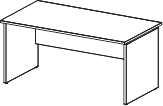 На столешнице                                                                                                                       заглушка кабель-канала,   1380/500х950/650х750           1550       800х650х750                       967На столешнице                                                                                                                       заглушка кабель-канала,   1380/500х950/650х750           1550       800х650х750                       967На столешнице                                                                                                                       заглушка кабель-канала,   1380/500х950/650х750           1550       800х650х750                       967На столешнице                                                                                                                       заглушка кабель-канала,   1380/500х950/650х750           1550       800х650х750                       967На столешнице                                                                                                                       заглушка кабель-канала,   1380/500х950/650х750           1550       800х650х750                       967На столешнице                                                                                                                       заглушка кабель-канала,   1380/500х950/650х750           1550       800х650х750                       967На столешнице                                                                                                                       заглушка кабель-канала,   1380/500х950/650х750           1550       800х650х750                       967На столешнице                                                                                                                       заглушка кабель-канала,   1380/500х950/650х750           1550       800х650х750                       967На столешнице                                                                                                                       заглушка кабель-канала,   1380/500х950/650х750           1550       800х650х750                       967На столешнице                                                                                                                       заглушка кабель-канала,   1380/500х950/650х750           1550       800х650х750                       967На столешнице                                                                                                                       заглушка кабель-канала,   1380/500х950/650х750           1550       800х650х750                       967На столешнице                                                                                                                       заглушка кабель-канала,   1380/500х950/650х750           1550       800х650х750                       967На столешнице                                                                                                                       заглушка кабель-канала,   1380/500х950/650х750           1550       800х650х750                       967На столешнице                                                                                                                       заглушка кабель-канала,   1380/500х950/650х750           1550       800х650х750                       967К-110 ольхаК-110 ольхаК-110 ольха860х674х730860х674х730860х674х730860х674х730860х674х73014341434143414341434143414341434К-110 ольхаК-110 ольхаК-110 ольха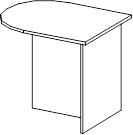 860х674х730860х674х730860х674х730860х674х730860х674х73014341434143414341434143414341434Стол приставной применяется в качестве брифинг-приставки для любого столаСтол приставной применяется в качестве брифинг-приставки для любого столаСтол приставной применяется в качестве брифинг-приставки для любого столаСтол приставной применяется в качестве брифинг-приставки для любого столаСтол приставной применяется в качестве брифинг-приставки для любого столаСтол приставной применяется в качестве брифинг-приставки для любого столаСтол приставной применяется в качестве брифинг-приставки для любого столаСтол приставной применяется в качестве брифинг-приставки для любого столаСтол приставной применяется в качестве брифинг-приставки для любого столаСтол приставной применяется в качестве брифинг-приставки для любого столаСтол приставной применяется в качестве брифинг-приставки для любого столаСтол приставной применяется в качестве брифинг-приставки для любого столаСтол приставной применяется в качестве брифинг-приставки для любого столаСтол приставной применяется в качестве брифинг-приставки для любого столаСтол приставной применяется в качестве брифинг-приставки для любого столаСтол приставной применяется в качестве брифинг-приставки для любого столаСтол приставной применяется в качестве брифинг-приставки для любого столаСтол приставной применяется в качестве брифинг-приставки для любого столаСтол приставной применяется в качестве брифинг-приставки для любого столаСтол приставной применяется в качестве брифинг-приставки для любого столаСтол приставной применяется в качестве брифинг-приставки для любого столаСтол приставной применяется в качестве брифинг-приставки для любого столаСтол приставной применяется в качестве брифинг-приставки для любого столаСтол приставной применяется в качестве брифинг-приставки для любого столаСтол приставной применяется в качестве брифинг-приставки для любого столаСтол приставной применяется в качестве брифинг-приставки для любого столаСтол приставной применяется в качестве брифинг-приставки для любого столаСтол приставной применяется в качестве брифинг-приставки для любого столаСтол приставной применяется в качестве брифинг-приставки для любого столаСтол приставной применяется в качестве брифинг-приставки для любого столаСтол приставной применяется в качестве брифинг-приставки для любого столаСтол приставной применяется в качестве брифинг-приставки для любого столаСтол приставной применяется в качестве брифинг-приставки для любого столаСтол приставной применяется в качестве брифинг-приставки для любого столаСтол приставной применяется в качестве брифинг-приставки для любого столаСтол приставной применяется в качестве брифинг-приставки для любого столаСтол приставной применяется в качестве брифинг-приставки для любого столаСтол приставной применяется в качестве брифинг-приставки для любого столаСтол приставной применяется в качестве брифинг-приставки для любого столаК-81дикая яблоняК-81дикая яблоняК-81дикая яблоня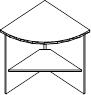 674х674х730674х674х730674х674х730674х674х730674х674х730674х674х73011781178117811781178117811781178К-81дикая яблоняК-81дикая яблоняК-81дикая яблоня674х674х730674х674х730674х674х730674х674х730674х674х730674х674х73011781178117811781178117811781178Стол угловойСтол угловойСтол угловойСтол угловойСтол угловойСтол угловойК-29орехК-29орехК-29орех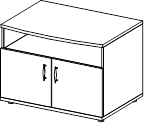 852х620х604852х620х604852х620х604852х620х604852х620х604852х620х604852х620х604852х620х604852х620х604852х620х604852х620х6041852185218521852185218521852К-29орехК-29орехК-29орех852х620х604852х620х604852х620х604852х620х604852х620х604852х620х604852х620х604852х620х604852х620х604852х620х604852х620х6041852185218521852185218521852Тумба для аппаратуры                                                                                                                       с нишейТумба для аппаратуры                                                                                                                       с нишейТумба для аппаратуры                                                                                                                       с нишейТумба для аппаратуры                                                                                                                       с нишейТумба для аппаратуры                                                                                                                       с нишейТумба для аппаратуры                                                                                                                       с нишейТумба для аппаратуры                                                                                                                       с нишейТумба для аппаратуры                                                                                                                       с нишейТумба для аппаратуры                                                                                                                       с нишейТумба для аппаратуры                                                                                                                       с нишейТумба для аппаратуры                                                                                                                       с нишейТумба для аппаратуры                                                                                                                       с нишейТумба для аппаратуры                                                                                                                       с нишейТумба для аппаратуры                                                                                                                       с нишейТумба для аппаратуры                                                                                                                       с нишейТумба для аппаратуры                                                                                                                       с нишейТумба для аппаратуры                                                                                                                       с нишейТумба для аппаратуры                                                                                                                       с нишейТумба для аппаратуры                                                                                                                       с нишейТумба для аппаратуры                                                                                                                       с нишейТумба для аппаратуры                                                                                                                       с нишейТумба для аппаратуры                                                                                                                       с нишейТумба для аппаратуры                                                                                                                       с нишейТумба для аппаратуры                                                                                                                       с нишейТумба для аппаратуры                                                                                                                       с нишейТумба для аппаратуры                                                                                                                       с нишейТумба для аппаратуры                                                                                                                       с нишейТумба для аппаратуры                                                                                                                       с нишейТумба для аппаратуры                                                                                                                       с нишейТумба для аппаратуры                                                                                                                       с нишейТумба для аппаратуры                                                                                                                       с нишейТумба для аппаратуры                                                                                                                       с нишейТумба для аппаратуры                                                                                                                       с нишейТумба для аппаратуры                                                                                                                       с нишейТумба для аппаратуры                                                                                                                       с нишейТумба для аппаратуры                                                                                                                       с нишейК-91орехК-91орехК-91орех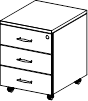     1586                     1586                     1586                     1586                     1586                     1586                     1586                     1586                     1586                     1586                     1586                     1586                     1586                     1586                     1586                     1586                     1586                     1586                 К-91орехК-91орехК-91орех426х508х566                              426х508х566                              426х508х566                              426х508х566                              426х508х566                              426х508х566                              426х508х566                              426х508х566                              426х508х566                              426х508х566                              426х508х566                              426х508х566                              426х508х566                              426х508х566                              426х508х566                              426х508х566                              426х508х566                              426х508х566                              Тумба подкатная с замком на 1-й ящикТумба подкатная с замком на 1-й ящикТумба подкатная с замком на 1-й ящикТумба подкатная с замком на 1-й ящикТумба подкатная с замком на 1-й ящикТумба подкатная с замком на 1-й ящикТумба подкатная с замком на 1-й ящикТумба подкатная с замком на 1-й ящикТумба подкатная с замком на 1-й ящикТумба подкатная с замком на 1-й ящикТумба подкатная с замком на 1-й ящикТумба подкатная с замком на 1-й ящикТумба подкатная с замком на 1-й ящикТумба подкатная с замком на 1-й ящикТумба подкатная с замком на 1-й ящикТумба подкатная с замком на 1-й ящикТумба подкатная с замком на 1-й ящикТумба подкатная с замком на 1-й ящикК-231 орех К-231 орех К-231 орех 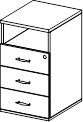 430х510х730                              2130430х510х730                              2130430х510х730                              2130430х510х730                              2130430х510х730                              2130430х510х730                              2130430х510х730                              2130430х510х730                              2130430х510х730                              2130430х510х730                              2130430х510х730                              2130430х510х730                              2130430х510х730                              2130430х510х730                              2130430х510х730                              2130430х510х730                              2130430х510х730                              2130430х510х730                              2130К-231 орех К-231 орех К-231 орех Тумба приставнаяТумба приставнаяТумба приставнаяТумба приставнаяТумба приставнаяТумба приставнаяТумба приставнаяТумба приставнаяТумба приставнаяТумба приставнаяТумба приставнаяТумба приставнаяТумба приставнаяТумба приставнаяТумба приставнаяТумба приставнаяТумба приставнаяТумба приставнаяс замком на первый                                                                                                                                                                                                                                       с замком на первый                                                                                                                                                                                                                                       с замком на первый                                                                                                                                                                                                                                       с замком на первый                                                                                                                                                                                                                                       с замком на первый                                                                                                                                                                                                                                       с замком на первый                                                                                                                                                                                                                                       с замком на первый                                                                                                                                                                                                                                       с замком на первый                                                                                                                                                                                                                                       с замком на первый                                                                                                                                                                                                                                       с замком на первый                                                                                                                                                                                                                                       с замком на первый                                                                                                                                                                                                                                       с замком на первый                                                                                                                                                                                                                                       с замком на первый                                                                                                                                                                                                                                       с замком на первый                                                                                                                                                                                                                                       с замком на первый                                                                                                                                                                                                                                       с замком на первый                                                                                                                                                                                                                                       с замком на первый                                                                                                                                                                                                                                       с замком на первый                                                                                                                                                                                                                                       ящикящикящикящикящикящикящикящикящикящикящикящикящикящикящикящикящикящикR-291кедр R-291кедр R-291кедр 500х500х750                              1802                   500х500х750                              1802                   500х500х750                              1802                   500х500х750                              1802                   500х500х750                              1802                   500х500х750                              1802                   500х500х750                              1802                   500х500х750                              1802                   500х500х750                              1802                   500х500х750                              1802                   500х500х750                              1802                   500х500х750                              1802                   500х500х750                              1802                   500х500х750                              1802                   500х500х750                              1802                   500х500х750                              1802                   500х500х750                              1802                   500х500х750                              1802                   R-291кедр R-291кедр R-291кедр К-754дикая яблоняК-754дикая яблоня25002500250025002500К-754дикая яблоняК-754дикая яблоня25002500250025002500К-754дикая яблоняК-754дикая яблоня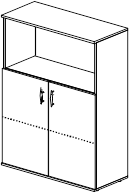 25002500250025002500852х367х1138852х367х1138852х367х1138852х367х1138852х367х1138852х367х1138852х367х1138852х367х1138852х367х1138852х367х1138двери с замкомдвери с замкомдвери с замкомдвери с замкомдвери с замкомдвери с замкомдвери с замкомдвери с замкомдвери с замкомдвери с замкомК-50дикая яблоняК-50дикая яблоняК-50дикая яблоня426х367х1835                             1712                                                426х367х1835                             1712                                                426х367х1835                             1712                                                426х367х1835                             1712                                                426х367х1835                             1712                                                426х367х1835                             1712                                                426х367х1835                             1712                                                426х367х1835                             1712                                                426х367х1835                             1712                                                426х367х1835                             1712                                                426х367х1835                             1712                                                426х367х1835                             1712                                                426х367х1835                             1712                                                426х367х1835                             1712                                                426х367х1835                             1712                                                426х367х1835                             1712                                                426х367х1835                             1712                                                426х367х1835                             1712                                                К-50дикая яблоняК-50дикая яблоняК-50дикая яблоня426х367х1835                             1712                                                426х367х1835                             1712                                                426х367х1835                             1712                                                426х367х1835                             1712                                                426х367х1835                             1712                                                426х367х1835                             1712                                                426х367х1835                             1712                                                426х367х1835                             1712                                                426х367х1835                             1712                                                426х367х1835                             1712                                                426х367х1835                             1712                                                426х367х1835                             1712                                                426х367х1835                             1712                                                426х367х1835                             1712                                                426х367х1835                             1712                                                426х367х1835                             1712                                                426х367х1835                             1712                                                426х367х1835                             1712                                                К-58орехК-58орехК-58орех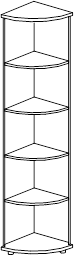 367х367х1835367х367х1835367х367х1835367х367х1835367х367х1835367х367х1835367х367х1835367х367х1835367х367х1835367х367х1835367х367х1835367х367х1835367х367х1835367х367х1835367х367х1835367х367х1835367х367х1835190019001900190019001900К-58орехК-58орехК-58орех367х367х1835367х367х1835367х367х1835367х367х1835367х367х1835367х367х1835367х367х1835367х367х1835367х367х1835367х367х1835367х367х1835367х367х1835367х367х1835367х367х1835367х367х1835367х367х1835367х367х1835190019001900190019001900угловойугловойугловойугловойугловойугловойугловойугловойугловойугловойугловойугловойугловойугловойугловойугловойугловойК-60орехК-60орехК-60орех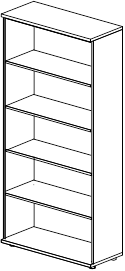 852х367х18352106                                             852х367х18352106                                             852х367х18352106                                             852х367х18352106                                             852х367х18352106                                             852х367х18352106                                             852х367х18352106                                             852х367х18352106                                             852х367х18352106                                             852х367х18352106                                             852х367х18352106                                             852х367х18352106                                             852х367х18352106                                             852х367х18352106                                             852х367х18352106                                             852х367х18352106                                             852х367х18352106                                             К-60орехК-60орехК-60орех852х367х18352106                                             852х367х18352106                                             852х367х18352106                                             852х367х18352106                                             852х367х18352106                                             852х367х18352106                                             852х367х18352106                                             852х367х18352106                                             852х367х18352106                                             852х367х18352106                                             852х367х18352106                                             852х367х18352106                                             852х367х18352106                                             852х367х18352106                                             852х367х18352106                                             852х367х18352106                                             852х367х18352106                                             Шкаф для одежды R-540дуб светлыйШкаф для одежды R-540дуб светлыйШкаф для одежды R-540дуб светлый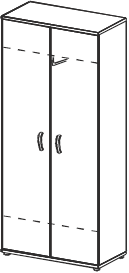                                    2580                                   2580                                   2580                                   2580                                   2580                                   2580                                   2580                                   2580                                   2580                                   2580                                   2580                                   2580                                   2580                                   2580                                   2580                                   2580                                   2580(800х420х2015)                       2652(800х420х2015)                       2652(800х420х2015)                       2652(800х420х2015)                       2652(800х420х2015)                       2652(800х420х2015)                       2652(800х420х2015)                       2652(800х420х2015)                       2652(800х420х2015)                       2652(800х420х2015)                       2652(800х420х2015)                       2652(800х420х2015)                       2652(800х420х2015)                       2652(800х420х2015)                       2652(800х420х2015)                       2652(800х420х2015)                       2652(800х420х2015)                       2652К-65орех852х367х779852х367х779852х367х779852х367х779852х367х779852х367х779852х367х779852х367х779852х367х779852х367х779852х367х779852х367х779852х367х779852х367х779852х367х779852х367х779852х367х779852х367х7791134113411341134К-65орех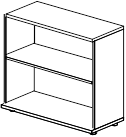 852х367х779852х367х779852х367х779852х367х779852х367х779852х367х779852х367х779852х367х779852х367х779852х367х779852х367х779852х367х779852х367х779852х367х779852х367х779852х367х779852х367х779852х367х7791134113411341134К-75дикая яблоняК-75дикая яблоняК-75дикая яблоняК-75дикая яблоня852х367х1138852х367х1138852х367х1138852х367х1138852х367х1138171917191719171917191719171917191719171917191719К-75дикая яблоняК-75дикая яблоняК-75дикая яблоняК-75дикая яблоня852х367х1138852х367х1138852х367х1138852х367х1138852х367х1138171917191719171917191719171917191719171917191719К-69орехК-69орехК-69орехК-69орехК-69орех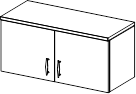 852х367х392852х367х392852х367х392852х367х392852х367х39210591059105910591059105910591059105910591059К-69орехК-69орехК-69орехК-69орехК-69орех852х367х392852х367х392852х367х392852х367х392852х367х39210591059105910591059105910591059105910591059Антресоль устанавливается на широкие шкафы глубиной 367ммАнтресоль устанавливается на широкие шкафы глубиной 367ммАнтресоль устанавливается на широкие шкафы глубиной 367ммАнтресоль устанавливается на широкие шкафы глубиной 367ммАнтресоль устанавливается на широкие шкафы глубиной 367ммАнтресоль устанавливается на широкие шкафы глубиной 367ммАнтресоль устанавливается на широкие шкафы глубиной 367ммАнтресоль устанавливается на широкие шкафы глубиной 367ммАнтресоль устанавливается на широкие шкафы глубиной 367ммАнтресоль устанавливается на широкие шкафы глубиной 367ммАнтресоль устанавливается на широкие шкафы глубиной 367ммАнтресоль устанавливается на широкие шкафы глубиной 367ммАнтресоль устанавливается на широкие шкафы глубиной 367ммАнтресоль устанавливается на широкие шкафы глубиной 367ммАнтресоль устанавливается на широкие шкафы глубиной 367ммАнтресоль устанавливается на широкие шкафы глубиной 367ммАнтресоль устанавливается на широкие шкафы глубиной 367ммАнтресоль устанавливается на широкие шкафы глубиной 367ммАнтресоль устанавливается на широкие шкафы глубиной 367ммАнтресоль устанавливается на широкие шкафы глубиной 367ммАнтресоль устанавливается на широкие шкафы глубиной 367ммАнтресоль устанавливается на широкие шкафы глубиной 367ммАнтресоль устанавливается на широкие шкафы глубиной 367ммАнтресоль устанавливается на широкие шкафы глубиной 367ммАнтресоль устанавливается на широкие шкафы глубиной 367ммАнтресоль устанавливается на широкие шкафы глубиной 367ммАнтресоль устанавливается на широкие шкафы глубиной 367ммАнтресоль устанавливается на широкие шкафы глубиной 367ммАнтресоль устанавливается на широкие шкафы глубиной 367ммАнтресоль устанавливается на широкие шкафы глубиной 367ммАнтресоль устанавливается на широкие шкафы глубиной 367ммАнтресоль устанавливается на широкие шкафы глубиной 367ммК-051дикая яблоняК-051дикая яблоняК-051дикая яблоняК-051дикая яблоняК-051дикая яблоня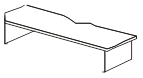 850х250х132850х250х132850х250х132850х250х132850х250х132850х250х132850х250х132850х250х132850х250х132850х250х132850х250х132438438438438438438438438438К-051дикая яблоняК-051дикая яблоняК-051дикая яблоняК-051дикая яблоняК-051дикая яблоня438438438438438438438438438Надставка (предусмотрено место для вывода проводов)   Надставка (предусмотрено место для вывода проводов)   Надставка (предусмотрено место для вывода проводов)   Надставка (предусмотрено место для вывода проводов)   Надставка (предусмотрено место для вывода проводов)   Надставка (предусмотрено место для вывода проводов)   Надставка (предусмотрено место для вывода проводов)   Надставка (предусмотрено место для вывода проводов)   Надставка (предусмотрено место для вывода проводов)   Надставка (предусмотрено место для вывода проводов)   Надставка (предусмотрено место для вывода проводов)   Надставка (предусмотрено место для вывода проводов)   Надставка (предусмотрено место для вывода проводов)   Надставка (предусмотрено место для вывода проводов)   Надставка (предусмотрено место для вывода проводов)   Надставка (предусмотрено место для вывода проводов)   Надставка (предусмотрено место для вывода проводов)   Надставка (предусмотрено место для вывода проводов)   Надставка (предусмотрено место для вывода проводов)   Надставка (предусмотрено место для вывода проводов)   Надставка (предусмотрено место для вывода проводов)   Надставка (предусмотрено место для вывода проводов)   Надставка (предусмотрено место для вывода проводов)   Надставка (предусмотрено место для вывода проводов)   Надставка (предусмотрено место для вывода проводов)   Надставка (предусмотрено место для вывода проводов)   Надставка (предусмотрено место для вывода проводов)   Надставка (предусмотрено место для вывода проводов)   Надставка (предусмотрено место для вывода проводов)   Надставка (предусмотрено место для вывода проводов)   Надставка (предусмотрено место для вывода проводов)   Надставка (предусмотрено место для вывода проводов)   Надставка (предусмотрено место для вывода проводов)   Надставка (предусмотрено место для вывода проводов)   Надставка (предусмотрено место для вывода проводов)   Надставка (предусмотрено место для вывода проводов)   Надставка (предусмотрено место для вывода проводов)   Надставка (предусмотрено место для вывода проводов)   Надставка (предусмотрено место для вывода проводов)   Надставка (предусмотрено место для вывода проводов)   К-070орехК-070орехК-070орехК-070орехК-070орех450х450х132450х450х132450х450х132450х450х132450х450х132450х450х132450х450х132450х450х132450х450х132450х450х132450х450х132423423423423423423423423423К-070орехК-070орехК-070орехК-070орехК-070орех450х450х132450х450х132450х450х132450х450х132450х450х132450х450х132450х450х132450х450х132450х450х132450х450х132450х450х132423423423423423423423423423К-070орехК-070орехК-070орехК-070орехК-070орех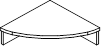 450х450х132450х450х132450х450х132450х450х132450х450х132450х450х132450х450х132450х450х132450х450х132450х450х132450х450х132423423423423423423423423423Подставка под мониторПодставка под мониторПодставка под мониторПодставка под мониторПодставка под мониторПодставка под мониторПодставка под мониторПодставка под мониторПодставка под мониторПодставка под мониторПодставка под мониторПодставка под мониторПодставка под мониторПодставка под мониторПодставка под мониторПодставка под мониторПодставка под мониторПодставка под мониторПодставка под мониторПодставка под мониторК-038 дикая яблоняК-038 дикая яблоняК-038 дикая яблоняК-038 дикая яблоняК-038 дикая яблоня850х220х365850х220х365850х220х365850х220х365850х220х365850х220х365850х220х365850х220х365850х220х365850х220х365850х220х365558558558558558558558558558К-038 дикая яблоняК-038 дикая яблоняК-038 дикая яблоняК-038 дикая яблоняК-038 дикая яблоня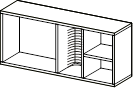 558558558558558558558558558Полка настенная комбинированная с держателем CD (20шт)Полка настенная комбинированная с держателем CD (20шт)Полка настенная комбинированная с держателем CD (20шт)Полка настенная комбинированная с держателем CD (20шт)Полка настенная комбинированная с держателем CD (20шт)Полка настенная комбинированная с держателем CD (20шт)Полка настенная комбинированная с держателем CD (20шт)Полка настенная комбинированная с держателем CD (20шт)Полка настенная комбинированная с держателем CD (20шт)Полка настенная комбинированная с держателем CD (20шт)Полка настенная комбинированная с держателем CD (20шт)Полка настенная комбинированная с держателем CD (20шт)Полка настенная комбинированная с держателем CD (20шт)Полка настенная комбинированная с держателем CD (20шт)Полка настенная комбинированная с держателем CD (20шт)Полка настенная комбинированная с держателем CD (20шт)Полка настенная комбинированная с держателем CD (20шт)Полка настенная комбинированная с держателем CD (20шт)Полка настенная комбинированная с держателем CD (20шт)Полка настенная комбинированная с держателем CD (20шт)Полка настенная комбинированная с держателем CD (20шт)Полка настенная комбинированная с держателем CD (20шт)Полка настенная комбинированная с держателем CD (20шт)Полка настенная комбинированная с держателем CD (20шт)Полка настенная комбинированная с держателем CD (20шт)Полка настенная комбинированная с держателем CD (20шт)Полка настенная комбинированная с держателем CD (20шт)Полка настенная комбинированная с держателем CD (20шт)Полка настенная комбинированная с держателем CD (20шт)Полка настенная комбинированная с держателем CD (20шт)Полка настенная комбинированная с держателем CD (20шт)Полка настенная комбинированная с держателем CD (20шт)Полка настенная комбинированная с держателем CD (20шт)Полка настенная комбинированная с держателем CD (20шт)Полка настенная комбинированная с держателем CD (20шт)Полка настенная комбинированная с держателем CD (20шт)Полка настенная комбинированная с держателем CD (20шт)Полка настенная комбинированная с держателем CD (20шт)Полка настенная комбинированная с держателем CD (20шт)Полка настенная комбинированная с держателем CD (20шт)Полка настенная комбинированная с держателем CD (20шт)Полка настенная комбинированная с держателем CD (20шт)Полка настенная комбинированная с держателем CD (20шт)Полка настенная комбинированная с держателем CD (20шт)Полка настенная комбинированная с держателем CD (20шт)Полка настенная комбинированная с держателем CD (20шт)Полка настенная комбинированная с держателем CD (20шт)Полка настенная комбинированная с держателем CD (20шт)Полка настенная комбинированная с держателем CD (20шт)Полка настенная комбинированная с держателем CD (20шт)Полка настенная комбинированная с держателем CD (20шт)Полка настенная комбинированная с держателем CD (20шт)Полка настенная комбинированная с держателем CD (20шт)Полка настенная комбинированная с держателем CD (20шт)Полка настенная комбинированная с держателем CD (20шт)Полка настенная комбинированная с держателем CD (20шт)Полка настенная комбинированная с держателем CD (20шт)Полка настенная комбинированная с держателем CD (20шт)Полка настенная комбинированная с держателем CD (20шт)Полка настенная комбинированная с держателем CD (20шт)К-028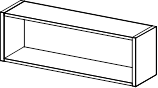 орехК-029          орехК-062дикая яблоняорех, ольхаольхаК-028орехК-029          орехК-062дикая яблоняорех, ольхаольхаК-028орехК-029          орехК-062дикая яблоняорех, ольхаольхаК-028орехК-029          орехК-062дикая яблоняорех, ольхаольхаК-028орехК-029          орехК-062дикая яблоняорех, ольхаольха850х220х290850х220х290850х220х290850х220х290850х220х290850х220х290850х220х290850х220х290850х220х290850х220х290850х220х290378378378378378378378378378К-028орехК-029          орехК-062дикая яблоняорех, ольхаольхаК-028орехК-029          орехК-062дикая яблоняорех, ольхаольхаК-028орехК-029          орехК-062дикая яблоняорех, ольхаольхаК-028орехК-029          орехК-062дикая яблоняорех, ольхаольхаК-028орехК-029          орехК-062дикая яблоняорех, ольхаольхаПолка настеннаяПолка настеннаяПолка настеннаяПолка настеннаяПолка настеннаяПолка настеннаяПолка настеннаяПолка настеннаяПолка настеннаяПолка настеннаяПолка настенная378378378378378378378378378К-028орехК-029          орехК-062дикая яблоняорех, ольхаольхаК-028орехК-029          орехК-062дикая яблоняорех, ольхаольхаК-028орехК-029          орехК-062дикая яблоняорех, ольхаольхаК-028орехК-029          орехК-062дикая яблоняорех, ольхаольхаК-028орехК-029          орехК-062дикая яблоняорех, ольхаольхаПолка настеннаяПолка настеннаяПолка настеннаяПолка настеннаяПолка настеннаяПолка настеннаяПолка настеннаяПолка настеннаяПолка настеннаяПолка настеннаяПолка настеннаяК-028орехК-029          орехК-062дикая яблоняорех, ольхаольхаК-028орехК-029          орехК-062дикая яблоняорех, ольхаольхаК-028орехК-029          орехК-062дикая яблоняорех, ольхаольхаК-028орехК-029          орехК-062дикая яблоняорех, ольхаольхаК-028орехК-029          орехК-062дикая яблоняорех, ольхаольхаК-028орехК-029          орехК-062дикая яблоняорех, ольхаольхаК-028орехК-029          орехК-062дикая яблоняорех, ольхаольхаК-028орехК-029          орехК-062дикая яблоняорех, ольхаольхаК-028орехК-029          орехК-062дикая яблоняорех, ольхаольхаК-028орехК-029          орехК-062дикая яблоняорех, ольхаольха408408408408408408408408408К-028орехК-029          орехК-062дикая яблоняорех, ольхаольхаК-028орехК-029          орехК-062дикая яблоняорех, ольхаольхаК-028орехК-029          орехК-062дикая яблоняорех, ольхаольхаК-028орехК-029          орехК-062дикая яблоняорех, ольхаольхаК-028орехК-029          орехК-062дикая яблоняорех, ольхаольха850х220х365850х220х365850х220х365850х220х365850х220х365850х220х365850х220х365850х220х365850х220х365850х220х365850х220х365408408408408408408408408408К-028орехК-029          орехК-062дикая яблоняорех, ольхаольхаК-028орехК-029          орехК-062дикая яблоняорех, ольхаольхаК-028орехК-029          орехК-062дикая яблоняорех, ольхаольхаК-028орехК-029          орехК-062дикая яблоняорех, ольхаольхаК-028орехК-029          орехК-062дикая яблоняорех, ольхаольха688х350х100688х350х100688х350х100688х350х100688х350х100688х350х100688х350х100688х350х100688х350х100688х350х100405405405405405405405405405405К-028орехК-029          орехК-062дикая яблоняорех, ольхаольхаК-028орехК-029          орехК-062дикая яблоняорех, ольхаольхаК-028орехК-029          орехК-062дикая яблоняорех, ольхаольхаК-028орехК-029          орехК-062дикая яблоняорех, ольхаольхаК-028орехК-029          орехК-062дикая яблоняорех, ольхаольхаПолка под клавиатуру ЛДСППолка под клавиатуру ЛДСППолка под клавиатуру ЛДСППолка под клавиатуру ЛДСППолка под клавиатуру ЛДСППолка под клавиатуру ЛДСППолка под клавиатуру ЛДСППолка под клавиатуру ЛДСППолка под клавиатуру ЛДСППолка под клавиатуру ЛДСП405405405405405405405405405405